Протокол №2Об итогах закупа медицинского изделия для офтальмологии                                   Время -11.00 ч. В соответствии с приказом НАО «Казахский национальный медицинский университет имени С.Д. Асфендиярова» от 19.02.2020 года за № 98 «Об утверждении тендерной документации и тендерной комиссии» в составе:проведено заседание и подведены итоги тендера по закупу  медицинского изделия для офтальмологии. Сумма, выделенная для данного тендера по закупу медицинского изделия, составляет  30 865 000 (тридцать миллионов восемьсот шестьдесят пять тысяч) тенге. Наименование и краткое описание товара:Наименование, местонахождение и квалификационные данные потенциальных поставщиков, представивших тендерные заявки:Потенциальными поставщиками предложены следующие цены и другие условия каждой тендерной заявки в соответствии с тендерной документацией:    Тендерная комиссия, оценив и сопоставив тендерные заявки, проверила соответствие потенциальных поставщиков квалификационным требованиям и требованиям тендерной документации, на основе предоставленной ими информации:ТОО «ZALMA Ltd» (ЦАЛМА Лтд.)» - соответствует;ТОО  «Офтальмология сервис» - не соответствует;Основания отклоненных тендерных заявок:Тендерная заявка потенциального поставщика ТОО «Офтальмология сервис» не соответствует по квалификационным требованиям:-на основании  пункта 25 Правил – непредставления информации об отсутствии аффилированности  в соответствии с пунктом 9 Правил.                -на основании пункта 26 Правил - непредставления согласия на расторжение договора закупа в случае выявления фактов, указанных в пункте 9 Правил.               -на основании подпункта 21) пункта 64 Правил - не предоставления копию документа, подтверждающего владение на праве собственности или праве владения и пользования объектом фармацевтической деятельности, в соответствии с адресом, указанным в разрешении и (или) уведомлении на занятие соответствующей фармацевтической деятельностью и (или) реализацию изделий медицинского назначенияЭкспертная комиссия не привлекалась.По результатам рассмотрения тендерная комиссия решила:В соответствии с подпунктом 4) пункта 84 Правил признать тендер по лоту №6,7 несостоявшимся на основании – допущен один потенциальный поставщик:В соответствии с подпунктом 3)  пункта 84 Правил признать тендер по лотам №1-5 несостоявшимся на основании – не допущен ни один потенциальный поставщик. Организатору Тендера в соответствии с параграфом 6 Правил в течение пяти календарных дней со дня подписания настоящего протокола направить победителю тендера подписанный договор, который должен быть подписан Поставщиком в течение десяти рабочих дней с момента получения договора.Тендерные заявки не отзывались, изменения не вносились.Председатель тендерной комиссии       ______________                                           Сенбеков М.Т.Заместитель председателя тендерной комиссии                                 ______________                                            Тажиев Е.Б.Член тендерной комиссии                      ______________                                            Утегенов А.К.Член тендерной комиссии                     ______________                                             Сулейменов М.С.Член тендерной комиссии                    ______________                                              Ахмет А. Н.  Секретарь тендерной комиссии        _______________                                              Салиахметова Д.О.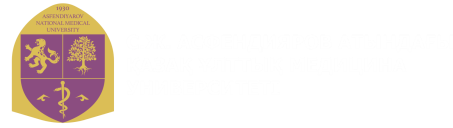 "С.Д. Асфендияров атындағы Қазақ ұлттық медицина университеті" Коммерциялық емес акционерлік қоғамы
Некоммерческое акционерное общество "Казахский национальный медицинский университет имени С.Д. Асфендиярова""С.Д. Асфендияров атындағы Қазақ ұлттық медицина университеті" Коммерциялық емес акционерлік қоғамы
Некоммерческое акционерное общество "Казахский национальный медицинский университет имени С.Д. Асфендиярова"19 марта 2020 года                                       город АлматыПредседатель тендерной   комиссии:Сенбеков М.Т.Исполнительный проректорЗаместитель председателя                           тендерной комиссии:Тажиев Е.Б.Руководитель университетской клиникиЧлены тендерной комиссии:Секретарь тендерной комиссии:                  Утегенов А.К.Сулейменов М.С.Ахмет А. Н.Салиахметова Д.О.Руководитель департамента экономики и финансовВрач офтальмологЮрист юридического управленияГлавный специалист отдела по работе с общими закупками№ лотаНаименование товараСумма, выделенная для закупа1Вязкоэластичные интраокулярные растворы 1,4%2 958 000,002Вязкоэластичные интраокулярные растворы 3%4 002 000,003Интраокулярные линзы14 065 000,004Кассета для факоэмульсификатора4 800 000,005Нож микрохирургический1 680 000,006Нож микрохирургический1 680 000,007Нож микрохирургический1 680 000,00№Наименование потенциальных поставщиковАдрес местонахожденияпотенциальных поставщиковДата и время предоставления тендерных заявок1ТОО «Офтальмология сервис»г. Алматы, ул. Спартака 3-1505.03.2020 г., 15 часов 33 мин2ТОО «ZALMA Ltd» (ЦАЛМА Лтд.)г. Алматы, ул. Богенбай батыра, 305А, 2 этаж10.03.2020 г., 08 часов 30 мин№лотаНаименование товараЕд. измКол-воЦенаСуммаТОО «Офтальмология сервис»ТОО «ZALMA Ltd» (ЦАЛМА Лтд.)»1Вязкоэластичные интраокулярные растворы 1,4%шт290102002 958 00010 1802Вязкоэластичные интраокулярные растворы 3%шт290138004 002 0003Интраокулярные линзышт2904850014 065 00048 4004Кассета для факоэмульсификаторашт120400004 800 00040 0005Нож микрохирургическийкор48350001 680 00035 0006Нож микрохирургическийкор48350001 680 00035 00025 2007  Нож микрохирургическийкор4835000  1 680 00035 00021 600